 	                 Republic of the Philippines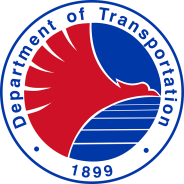 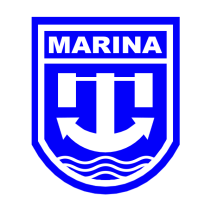 Department of TransportationMARITIME INDUSTRY AUTHORITY                                       Manpower Development ServiceQUALIFICATION AND REQUIREMENTS FOR INSTRUCTORS AND ASSESSORS FOR COURSES UNDER MEMORANDUM CIRCULAR NO. ____ COURSEINSTRUCTOR ASSESSOR Automatic Identification System (AIS) Must be holder of a Certificate of Completion of Instructor’s Training Course (IMO Model Course 6.09). At least a Marine or Naval Officer and must have adequate training and experience in maritime security and knowledgeable of the requirements of Chapter XI-2 of SOLAS 74 and of ISPS Code.  Has an appreciation of the training course and an understanding of the specific learning objectives for the particular type of training being conducted;If conducting training using a simulator:Must be holder of a Certificate of Completion of the Train the Simulator Trainer and Assessor (IMO Model Course 6.10), or approved Training Course for Simulator Instructors and Assessors; and,Have gained practical operational experience on the particular type of simulator being used;Must be holder of a Certificate of Completion of the Training Course in  Assessment, Examination and Certification of Seafarers (IMO Model Course 3.12);Appropriate level of knowledge and understanding of the competence to be assessed.  Qualifications must be at least equal to the technical qualifications for Instructors  If conducting assessment involving the use of simulators:Must be holder of a Certificate of Completion of the Train the Simulator Trainer and Assessor (IMO Model Course 6.10), Has gained practical assessment experience on the particular type of simulator being used. Crowd and Crisis Management  for Personnel onboard Domestic/Ro-ro/Passenger Ships Must be holder of a Certificate of Completion of Instructor’s Training Course (IMO Model Course 6.09). Must be Deck Officer in the Management Level and with experience in RORO/Passenger/Cargo Passenger Ships of at least 500 GT for at least 12 months.Has an appreciation of the training course and an understanding of the specific learning objectives for the particular type of training being conducted;Must be holder of a Certificate of Completion of the Training Course in  Assessment, Examination and Certification of Seafarers (IMO Model Course 3.12);Appropriate level of knowledge and understanding of the competence to be assessed.  Qualifications must be at least equal to the technical qualifications for Instructors  Deck Watchkeeping in the Domestic TradeMust be holder of a Certificate of Completion of Instructor’s Training Course (IMO Model Course 6.09). Marine Deck Officer with at least one (1) year actual sea experience in navigational watch onboard domestic/foreign ships; Has an appreciation of the training course and an understanding of the specific learning objectives for the particular type of training being conducted.If conducting training using a simulator:Must be holder of a Certificate of Completion of the Train the Simulator Trainer and Assessor (IMO Model Course 6.10), or approved Training Course for Simulator Instructors and Assessors; and,Have gained practical operational experience on the particular type of simulator being used;Must be holder of a Certificate of Completion of the Training Course in  Assessment, Examination and Certification of Seafarers (IMO Model Course 3.12);Appropriate level of knowledge and understanding of the competence to be assessed.  Qualifications must be at least equal to the technical qualifications for Instructors  If conducting assessment involving the use of simulators:Must be holder of a Certificate of Completion of the Train the Simulator Trainer and Assessor (IMO Model Course 6.10), Has gained practical assessment experience on the particular type of simulator being used. Engine Watchkeeping in the Domestic TradeMust be holder of a Certificate of Completion of Instructor’s Training Course (IMO Model Course 6.09). Marine Engine Officer with at least one (1) year actual sea experience in navigational watch onboard domestic/foreign ships; Has an appreciation of the training course and an understanding of the specific learning objectives for the particular type of training being conducted.If conducting training using a simulator:Must be holder of a Certificate of Completion of the Train the Simulator Trainer and Assessor (IMO Model Course 6.10), or approved Training Course for Simulator Instructors and Assessors; and,Have gained practical operational experience on the particular type of simulator being usedMust be holder of a Certificate of Completion of the Training Course in  Assessment, Examination and Certification of Seafarers (IMO Model Course 3.12);Appropriate level of knowledge and understanding of the competence to be assessed.  Qualifications must be at least equal to the technical qualifications for Instructors  If conducting assessment involving the use of simulators:Must be holder of a Certificate of Completion of the Train the Simulator Trainer and Assessor (IMO Model Course 6.10), Has gained practical assessment experience on the particular type of simulator being used. Radio Telephony Communications And Radar Observation and Plotting Must be holder of a Certificate of Completion of Instructor’s Training Course (IMO Model Course 6.09). Must be a Marine Deck Officer or Licensed and experienced Radio Operator with actual onboard Communication experience   Has an appreciation of the training course and an understanding of the specific learning objectives for the particular type of training being conducted.If conducting training using a simulator:Must be holder of a Certificate of Completion of the Train the Simulator Trainer and Assessor (IMO Model Course 6.10), or approved Training Course for Simulator Instructors and Assessors; and,Have gained practical operational experience on the particular type of simulator being usedMust be holder of a Certificate of Completion of the Training Course in  Assessment, Examination and Certification of Seafarers (IMO Model Course 3.12);Appropriate level of knowledge and understanding of the competence to be assessed.  Qualifications must be at least equal to the technical qualifications for Instructors.If conducting assessment involving the use of simulators:Must be holder of a Certificate of Completion of the Train the Simulator Trainer and Assessor (IMO Model Course 6.10), Has gained practical assessment experience on the particular type of simulator being used. Safe Navigation and Collision RegulationsMust be holder of a Certificate of Completion of Instructor’s Training Course (IMO Model Course 6.09). Marine Deck Officer in the Management Level with onboard domestic/foreign ships. Has an appreciation of the training course and an understanding of the specific learning objectives for the particular type of training being conducted.If conducting training using a simulator:Must be holder of a Certificate of Completion of the Train the Simulator Trainer and Assessor (IMO Model Course 6.10), or approved Training Course for Simulator Instructors and Assessors; and,Have gained practical operational experience on the particular type of simulator being usedMust be holder of a Certificate of Completion of the Training Course in  Assessment, Examination and Certification of Seafarers (IMO Model Course 3.12);Appropriate level of knowledge and understanding of the competence to be assessed.  Qualifications must be at least equal to the technical qualifications for Instructors.If conducting assessment involving the use of simulators:Must be holder of a Certificate of Completion of the Train the Simulator Trainer and Assessor (IMO Model Course 6.10), Has gained practical assessment experience on the particular type of simulator being used. Prevention and Control Of STD/HIV/Aids and Alcohol and Drug Abuse In the Domestic SectorMust be holder of a Certificate of Completion of Instructor’s Training Course (IMO Model Course 6.09). Has an appreciation of the training course and an understanding of the specific learning objectives for the particular type of training being conductedFor HIV/AIDSPreferably a Medical Practitioner and/or paramedical practitioner with special training on STI/HIV/Infection/AIDSFor PADAMSPreferably with background on shipboard setting and has taken a course on the Prevention of Alcohol and Drug Abuse in the WorkplaceMust be holder of a Certificate of Completion of the Training Course in  Assessment, Examination and Certification of Seafarers (IMO Model Course 3.12);Appropriate level of knowledge and understanding of the competence to be assessed.  Qualifications must be at least equal to the technical qualifications for Instructors  Ship Handling and Safe Navigation 3Must be a holder of a Certificate of Competency (COC) or D-COC as the Management Level Deck Officer.Must have a Certificate of Completion on Training Course for Instructors (IMO Model Course 6.09).The assigned assessor must possess the same qualifications of the Instructor and in addition, must have a Certificate of Completion on the training Assessment, Examination and Certification of Seafarers (IMO Model Course 3.12)Ship Handling and Safe Navigation 2Must be a holder of a Certificate of Competency (COC) or D-COC as the Management Level Deck Officer.Must have a Certificate of Completion on Training Course for Instructors (IMO Model Course 6.09).The assigned assessor must possess the same qualifications of the Instructor and in addition, must have a Certificate of Completion on the training Assessment, Examination and Certification of Seafarers (IMO Model Course 3.12)Ship Handling and Safe Navigation 1Must be a holder of a Certificate of Competency (COC) or D-COC as the Management Level Deck Officer.Must have a Certificate of Completion on Training Course for Instructors (IMO Model Course 6.09).The assigned assessor must possess the same qualifications of the Instructor and in addition, must have a Certificate of Completion on the training Assessment, Examination and Certification of Seafarers (IMO Model Course 3.12)Engine Operation and Maintenance 3must be a holder of a Certificate of Competency (COC) or D-COC at the Management Level Engine Officer or OIC-EW, MEM3, MEM 2 with at least 12 months in service as Chief Engineer. have a Certificate of Completion on Training Course for Instructors (IMO Model Course 6.09)The assigned assessor must possess the same qualifications of the Instructor and in addition, must have a Certificate of Completion on the training Assessment, Examination and Certification of Seafarers (IMO Model Course 3.12)Engine Operation and Maintenance 2must be a holder of a Certificate of Competency (COC) or D-COC at the Management Level Engine Officer or OIC-EW, MEM3, MEM 2 with at least 12 months in service as Chief Engineer. have a Certificate of Completion on Training Course for Instructors (IMO Model Course 6.09)The assigned assessor must possess the same qualifications of the Instructor and in addition, must have a Certificate of Completion on the training Assessment, Examination and Certification of Seafarers (IMO Model Course 3.12)Engine Operation and Maintenance 1must be a holder of a Certificate of Competency (COC) or D-COC at the Management Level Engine Officer or OIC-EW, MEM3, MEM 2 with at least 12 months in service as Chief Engineer. have a Certificate of Completion on Training Course for Instructors (IMO Model Course 6.09)The assigned assessor must possess the same qualifications of the Instructor and in addition, must have a Certificate of Completion on the training Assessment, Examination and Certification of Seafarers (IMO Model Course 3.12)